DECIZIE nr. 4/10din 14 septembrie 2017Cu privire la stabilirea indemnizaţiei de conducereAferent demersului direcției generale educație Ștefan Vodă nr. 01-30/302 din 11.07.2017;În baza art.50 al Codului Educației nr 152 din 17.07.2014;În conformitate cu prevederile Hotărârii Guvernului Republicii Moldova nr. 381 din 13.07.2006 ”Cu privire la condiţiile de salarizare a personalului din unităţile bugetare în baza Reţelei tarifare unice”, Hotărârii Guvernului nr. 807 din 07.12.2009 ”Pentru aprobarea modificărilor şi completărilor ce se operează în unele hotărâri ale Guvernului”;În baza art. 43 al (1), lit. (b) și art.46 din Legea nr. 436–XVI din 28 decembrie 2006 privind administraţia publică locală, Consiliul raional Ştefan Vodă DECIDE:1. Se stabileşte indemnizaţia de conducere în procente (%) din salariul de bază: 1.1. Pentru directorii și directorii adjuncți al instituțiilor de învățământ general din raionul Ștefan Vodă, conform anexei nr 1.1.2. Pentru directorii și directorii adjuncți al școlilor de arte din raionul Ștefan Vodă, conform anexei nr 2.1.3 Pentru directorii și directorii adjuncți al instituțiilor extrașcolare din raionul Ștefan Vodă, conform anexei nr 3.2. Sursele financiare vor fi alocate din contul și în limita mijloacelor aprobate pentru instituțiile de învățământ din cadrul raionului Ștefan Vodă.3. Controlul executării prezentei decizii se pune în sarcină dlui Vasile Gherman, vicepreşedintele raionului Ștefan Vodă.4. Prezenta decizie se aduce la cunoştinţă:Oficiului teritorial Căuşeni al Cancelariei de Stat;Direcţiei generale educație;Direcţiei finanţe;Managerilor instituţiilor nominalizate;Prin publicare pe pagina web și în Monitorul Oficial al Consiliului raional Ștefan Vodă.Preşedintele şedinţei                                                                                                    Anatolie CalimanSecretarul Consiliului raional                    Ion ŢurcanAnexa nr.1la decizia Consiliului raional Ștefan Vodănr. 4/10 din 14 septembrie 2017Indemnizația de conducere în procente(%) din salariul de bază:1.1.Pentru directorii și directorii adjuncți a instituțiilor de învățământ general din raionul Ștefan VodăAnexa nr.2la decizia Consiliului raional Ștefan Vodănr. 4/10 din 14 septembrie 2017Indemnizația de conducere în procente(%) din salariul de bază:1.2.Pentru directorii și directorii adjuncți ai școlilor de arte din raionul Ștefan Vodă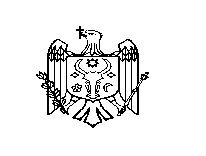 REPUBLICA MOLDOVACONSILIUL RAIONAL ŞTEFAN VODĂNrd/oNumele prenumeleFuncția Denumirea instituțieiCategoria instituțieiCategoria instituțieiIndemnizația de conducere, in % din salariul lunar, corespunzător funcției didacticeIndemnizația de conducere, in % din salariul lunar, corespunzător funcției didacticeIndemnizația de conducere, in % din salariul lunar, corespunzător funcției didacticeIndemnizația de conducere, in % din salariul lunar, corespunzător funcției didacticeStudiileNrd/oNumele prenumeleFuncția Denumirea instituțieicriteriile (elevi)categoriamărimea indemnizație in %Gradul managerialsalariul tarifarindemn. de conducere , leiStudiileNrd/o12345678=(6+5)*71Corniţel ElenaDirectorIPLT "Ştefan Vodă" or. Ştefan Vodă593II40%5%32891480,05superioare2Turcan EcaterinaDirector adjunctIPLT "Ştefan Vodă" or. Ştefan Vodă593II25%3289822,25superioare3Filipopovschi EcaterinaDirector adjunctIPLT "Ştefan Vodă" or. Ştefan Vodă593II25%3289822,25superioare4Ştefan NataliaDirector adjunctIPLT "Ştefan Vodă" or. Ştefan Vodă593II25%5%3289986,7superioare5Arpente EugeniaDirectorIPLT "B.P.Haşdeu"s. Olăneşti472II40%32891315,6superioare6Vacaru MariaDirector adjunctIPLT "B.P.Haşdeu"s. Olăneşti472II25%5%3289986,7superioare7Curilov  VictoriaDirector adjunctIPLT "B.P.Haşdeu"s. Olănești472II25%3289822,25superioare8Ostafi SilviaDirector adjunctIPLT "B.P.Haşdeu"s. Olăneşti472II25%1644411superioare9Ţih AngelaDirectorIPLT "Maria Bieşu" s. Volintiri341III30%5%32891151,15superioare10VacantDirector adjunctIPLT "Maria Bieşu" s. Volintiri341III20%2467493,4superioare11Şargarovschi ZinaidaDirector adjunctIPLT "Maria Bieşu" s. Volintiri341III20%1644328,8superioare12Munteanu LudmilaDirector adjunctIPLT "Maria Bieşu" s. Volintiri341III20%2467493,4superioare13Morari JanaDirectorIPGim "Ştefan Ciobanu" s. Talmaza357IV20%3289657,8superioare14Melnic AngelaDirector adjunctIPGim "Ştefan Ciobanu" s. Talmaza357IV15%3289493,35superioare15VacantDirector adjunctIPGim "Ştefan Ciobanu" s. Talmaza357IV15%822123,3superioare16Sobolev VladislavDirector adjunctIPGim "Ştefan Ciobanu" s. Talmaza357IV15%2467370,05superioare17Formusatii AndreiDirectorLT "Ecaterina Malcoci" s. Crocmaz258V15%5%3289657,8superioare18Bondar EcaterinaDirector adjunctLT "Ecaterina Malcoci" s. Crocmaz258V10%5%3289493,35superioare19Luchianov TatianaDirector adjunctLT "Ecaterina Malcoci" s. Crocmaz258V10%5%1644246,6superioare20Danilescu LiudmilaDirectorGim. Dm Cantemir or. Ştefan Vodă93V15%3289493,35superioare21Buciucian AlionaDirector adjunctGim. Dm Cantemir or. Ştefan Vodă93V10%1644164,4superioare22Baltag LilianaDirector adjunctGim. Dm Cantemir or. Ştefan Vodă93V10%82282,2superioare23Moga PavelDirectorIPGim. "Mihai Sîrghi" s. Cioburciu278V15%3289493,35superioare24Talmazan IonDirector adjunctIPGim. "Mihai Sîrghi" s. Cioburciu278V10%3289328,9superioare25Teajco AlionaDirector adjunctIPGim. "Mihai Sîrghi" s. Cioburciu278V10%1644164,4superioare26Moga TamaraDirector adjunctIPGim. "Mihai Sîrghi" s. Cioburciu278V10%82282,2superioare27Şargarovschi TatianaDirectorIPGim. "Ion Creangă"s. Ermoclia362IV20%5%3289822,25superioare28Ceban IrinaDirector adjunctIPGim. "Ion Creangă"s. Ermoclia362IV15%5%1644328,8superioare29Schiopu NataliaDirector adjunctIPGim. "Ion Creangă"s. Ermoclia362IV15%3289493,35superioare30Ţurcan NinaDirector adjunctIPGim. "Ion Creangă"s. Ermoclia362IV15%5%3289657,8superioare31Berdos PetruDirectorIPGim. "Al. cel Bun "s. Slobozia342IV20%10%3289986,7superioare32Podari LiliaDirector adjunctIPGim. "Al. cel Bun "s. Slobozia342IV15%1644246,6superioare33Zavalişca LarisaDirector adjunctIPGim. "Al. cel Bun "s. Slobozia342IV15%3289493,35superioare34Morari NadejdaDirectorIPGim. "M. Eminescu" s. Antoneşti 233V15%5%3289657,8superioare35Hincu SilviaDirector adjunctIPGim. "M. Eminescu" s. Antoneşti 233V10%2467246,7superioare36Midrigan GalinaDirector adjunctIPGim. "M. Eminescu" s. Antoneşti 233V10%1644164,4superioare37Florean AlionaDirectorIPGim. ".M. Viteazul" s. Carahasani252V15%5%3289657,8superioare38Bobu IrinaDirector adjunctIPGim. "M. Viteazul" s. Carahasani252V10%1644164,4superioare39Ciobanu OlgaDirector adjunctIPGim. "M. Viteazul" s. Carahasani252V10%5%2467370,05superioare40Barcari DianaDirectorIPGim. s. Căplani228V15%5%3289657,8superioare41Tudosiev TatianaDirector adjunctIPGim. s. Căplani228V10%1644164,4superioare42Grigoriev OlgaDirector adjunctIPGim. s. Căplani228V10%5%1644246,6superioare43Ciobanu FedoraDirectorIPGim. Ion Creanga s. Copceac193V15%10%3289822,25superioare44Ceban DinaDirector adjunctIPGim. Ion Creanga s. Copceac193V10%5%1644246,6superioare45Caşciuc ElenaDirector adjunctIPGim. Ion Creanga s. Copceac193V10%5%2467370,05superioare46Ceban FeodoraDirectorIPGim. "Vasile Moga" s. Feşteliţa283v15%3289493,35superioare47Dolgoteor IonDirector adjunctIPGim. "Vasile Moga" s. Feşteliţa283v10%3289328,9superioare48Ciobanu AureliaDirector adjunctIPGim. "Vasile Moga" s. Feşteliţa283v10%1644164,4superioare49VacantDirectorGim. s. Palanca167V15%3289493,35superioare50Pascari EugeniaDirector adjunctGim. s. Palanca167V10%82282,2superioare51Dudnicenco EugeniaDirector adjunctGim. s. Palanca167V10%1644164,4superioare52Tihon AureliaDirectorGim."Grigore Vieru" s. Purcari144V15%3289493,35superioare53Ureche PetruDirector adjunctGim."Grigore Vieru" s. Purcari144V10%1644164,4superioare54Andrian ElisavetaDirector adjunctGim."Grigore Vieru" s. Purcari144V10%5%822123,3superioare55Nigai LarisaDirectorIPGim . s. Răscăieţi248V15%5%3289657,8superioare56Vozian VioricaDirector adjunctIPGim . s. Răscăieţi248V10%1644164,4superioare57Gaidău LiubaDirector adjunctIPGim . s. Răscăieţi248V10%1644164,4superioare58Antipova SvetlanaDirectorGim .s. Semionovca54VI15%3289493,35superioare59Zveaghentev ValentinDirector adjunctGim . s. Semionovca54VI10%1644164,4superioare60Proscurchina Valen.Director adjunctGim .s. Semionovca54VI10%82282,2superioare61Lungu LarisaDirectorGim ."Anatol Sîrghi" s. Talmaza284IV20%5%3289822,25superioare62Procopii EcaterinaDirector adjunctGim ."Anatol Sîrghi" s. Talmaza284IV15%5%1644328,8superioare63Struţ TatianaDirector adjunctGim ."Anatol Sîrghi" s. Talmaza284IV15%5%1644328,8superioare64Popescu EcaterinaDirectorGim."Stefan Culea" s. Tudora173V15%3289493,35superioare65Slobozian NataliaDirector adjunctGim."Stefan Culea" s. Tudora173V10%1644164,4superioare66Vornicescu TatianaDirector adjunctGim."Stefan Culea" s. Tudora173V10%82282,2superioare67Rudenco MariaDirectorGim. s. Brezoaia73VI15%2720408superioare68Burlac EcaterinaDirector adjunctGim. s. Brezoaia73VI10%82282,2superioare69Dobrovolscaia TamaraDirector adjunctGim. s. Brezoaia73VI10%82282,2superioare70Zmeu DianaDirectorIPGim.s. Popeasca245V15%3289493,35superioare71Osipov VictoriaDirector adjunctIPGim. s. Popeasca245V10%1644164,4superioare72Ciobanu AnaDirector adjunctIPGim. s. Popeasca245V10%1644164,4superioare73Buraga MargaretaDirectorGim. s. Marianca de jos.69VI15%5%3289657,8superioare74Bivol SvetlanaDirector adjunctGim. s. Marianca de jos.69VI10%1644164,4superioare75Batîr TamaraDirector adjunctGim. s. Marianca de jos.69VI10%82282,2superioare76Ghigai MihailDirectorGim. s. Răscăieții Noi88VI15%3289493,35superioare77Melnicenco VictorDirector adjunctGim. s. Răscăieții Noi88VI10%1644164,4superioare78Bacalov VladimirDirector adjunctGim. s. Răscăieții Noi88VI10%82282,2superioare79Bujorean NeleaDirectorGim. s. Ştefăneşti112V15%2720408superioare80Bursuc VeraDirector adjunctGim. s. Ştefăneşti112V10%68068superioare81Gangan SvetlanaDirector adjunctGim. s. Ştefăneşti112V10%68068superioare82Daniliuc NataliaDirectorGim. s Viişoara46VI15%3289493,35superioare83Ceban NadejdaDirector adjunctGim. s Viişoara46VI10%82282,2Sup. neter.84Gavrilov ZinaidaDirector adjunctGim. s Viişoara46VI10%5%1644246,6superioare85VacantDirectorȘcoala Primară or. Ştefan Vodă335IV20%5%3289822,25superioare86Turcan LudmilaDirector adjunctȘcoala Primară or. Ştefan Vodă335IV15%5%1644328,8superioare87Darii NataliaDirector adjunctȘcoala Primară or. Ştefan Vodă335IV15%5%1644328,8superioare86Cazacu IonDirectorȘcoala Auxiliara Popeasca32,*coeficientul 2IV20%3289657,8SuperioareNr/oNumele prenumeleFuncția Numele prenumeleFuncția Denumirea instituțieiDenumirea instituțieiCategoria instituțieiCategoria instituțieiIndemnizația de conducere, in % din salariul lunar, corespunzător funcției didacticeIndemnizația de conducere, in % din salariul lunar, corespunzător funcției didacticeIndemnizația de conducere, in % din salariul lunar, corespunzător funcției didacticeIndemnizația de conducere, in % din salariul lunar, corespunzător funcției didacticeStudiileNr/oNumele prenumeleFuncția Numele prenumeleFuncția Denumirea instituțieiDenumirea instituțieicriteriile (elevi)categoriamărimea indemnizatiei in %Gradul managerialsalariul tarifarindemn. de conducere , leiStudiileNr/o122345678=(6+5)*71Terzi IvanDirectorȘcoala de arte s. OlăneștiȘcoala de arte s. Olănești285IV10%2688268,8medii speciale2Terzi NataliaDirector adjunctȘcoala de arte s. OlăneștiȘcoala de arte s. Olănești285IV15%2983447,45superioare3Moraru ValeriuDirectorȘcoala de arte "Maria Bieșu" or. Stefan VodaȘcoala de arte "Maria Bieșu" or. Stefan Voda549I40%29831193,20superioare4Belibov AnastasiaDirector adjunctȘcoala de arte "Maria Bieșu" or. Stefan VodaȘcoala de arte "Maria Bieșu" or. Stefan Voda549I30%2983894,90superioare5Manic ElenaDirector adjunctȘcoala de arte "Maria Bieșu" or. Stefan VodaȘcoala de arte "Maria Bieșu" or. Stefan Voda549I30%2688806,40medii speciale Anexa nr.3la decizia Consiliului raional Ștefan Vodănr. 4/10 din 14 septembrie 2017Indemnizația de conducere în procente(%) din salariul de bază:1.3.Pentru directorii și directorii adjuncți ai instituțiilor extrașcolare din raionul Ștefan VodăAnexa nr.3la decizia Consiliului raional Ștefan Vodănr. 4/10 din 14 septembrie 2017Indemnizația de conducere în procente(%) din salariul de bază:1.3.Pentru directorii și directorii adjuncți ai instituțiilor extrașcolare din raionul Ștefan VodăAnexa nr.3la decizia Consiliului raional Ștefan Vodănr. 4/10 din 14 septembrie 2017Indemnizația de conducere în procente(%) din salariul de bază:1.3.Pentru directorii și directorii adjuncți ai instituțiilor extrașcolare din raionul Ștefan VodăAnexa nr.3la decizia Consiliului raional Ștefan Vodănr. 4/10 din 14 septembrie 2017Indemnizația de conducere în procente(%) din salariul de bază:1.3.Pentru directorii și directorii adjuncți ai instituțiilor extrașcolare din raionul Ștefan VodăAnexa nr.3la decizia Consiliului raional Ștefan Vodănr. 4/10 din 14 septembrie 2017Indemnizația de conducere în procente(%) din salariul de bază:1.3.Pentru directorii și directorii adjuncți ai instituțiilor extrașcolare din raionul Ștefan VodăAnexa nr.3la decizia Consiliului raional Ștefan Vodănr. 4/10 din 14 septembrie 2017Indemnizația de conducere în procente(%) din salariul de bază:1.3.Pentru directorii și directorii adjuncți ai instituțiilor extrașcolare din raionul Ștefan VodăAnexa nr.3la decizia Consiliului raional Ștefan Vodănr. 4/10 din 14 septembrie 2017Indemnizația de conducere în procente(%) din salariul de bază:1.3.Pentru directorii și directorii adjuncți ai instituțiilor extrașcolare din raionul Ștefan VodăAnexa nr.3la decizia Consiliului raional Ștefan Vodănr. 4/10 din 14 septembrie 2017Indemnizația de conducere în procente(%) din salariul de bază:1.3.Pentru directorii și directorii adjuncți ai instituțiilor extrașcolare din raionul Ștefan VodăAnexa nr.3la decizia Consiliului raional Ștefan Vodănr. 4/10 din 14 septembrie 2017Indemnizația de conducere în procente(%) din salariul de bază:1.3.Pentru directorii și directorii adjuncți ai instituțiilor extrașcolare din raionul Ștefan VodăAnexa nr.3la decizia Consiliului raional Ștefan Vodănr. 4/10 din 14 septembrie 2017Indemnizația de conducere în procente(%) din salariul de bază:1.3.Pentru directorii și directorii adjuncți ai instituțiilor extrașcolare din raionul Ștefan VodăAnexa nr.3la decizia Consiliului raional Ștefan Vodănr. 4/10 din 14 septembrie 2017Indemnizația de conducere în procente(%) din salariul de bază:1.3.Pentru directorii și directorii adjuncți ai instituțiilor extrașcolare din raionul Ștefan VodăAnexa nr.3la decizia Consiliului raional Ștefan Vodănr. 4/10 din 14 septembrie 2017Indemnizația de conducere în procente(%) din salariul de bază:1.3.Pentru directorii și directorii adjuncți ai instituțiilor extrașcolare din raionul Ștefan VodăNr/oNumele prenumeleFuncția Denumirea instituțieiCategoria instituțieiCategoria instituțieiCategoria instituțieiIndemnizația de conducere, in % din salariul lunar, corespunzător funcției didacticeIndemnizația de conducere, in % din salariul lunar, corespunzător funcției didacticeIndemnizația de conducere, in % din salariul lunar, corespunzător funcției didacticeIndemnizația de conducere, in % din salariul lunar, corespunzător funcției didacticeStudiileNr/oNumele prenumeleFuncția Denumirea instituțieicriteriile (elevi)criteriile (elevi)categoriamărimea indemnizatiei in %Gradul managerialsalariul tarifarindemn. de conducere , leiStudiileNr/o123345678=(6+5)*71Vorfolomei GrigoreDirectorȘcoala sportivă or. Stefan VodaȘcoala sportivăȘcoala sportivăI25%5%2983894,90superioare2VacantDirector adjunctȘcoala sportivă or. Stefan VodaȘcoala sportivăȘcoala sportivăI15%1491,5223,73superioare3Lazarev VeraDirectorCentrul de creațieInstituție extrașcolarăInstituție extrașcolarăV10%2983298,30superioare